考試範圍         【◎:劃卡  ◆：劃卡+手寫】 108.10.4教務處啟 桃園市立建國國中108學年度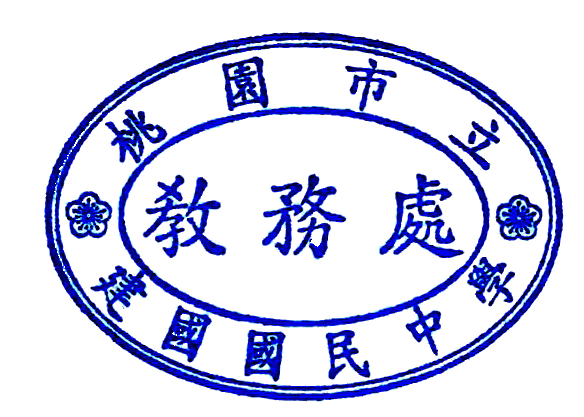 第一學期第一次定期考查考試時間桃園市立建國國中108學年度第一學期第一次定期考查考試時間桃園市立建國國中108學年度第一學期第一次定期考查考試時間桃園市立建國國中108學年度第一學期第一次定期考查考試時間桃園市立建國國中108學年度第一學期第一次定期考查考試時間桃園市立建國國中108學年度第一學期第一次定期考查考試時間桃園市立建國國中108學年度第一學期第一次定期考查考試時間桃園市立建國國中108學年度第一學期第一次定期考查考試時間桃園市立建國國中108學年度第一學期第一次定期考查考試時間桃園市立建國國中108學年度第一學期第一次定期考查考試時間10月14日（星期一）10月14日（星期一）10月14日（星期一）10月14日（星期一）10月14日（星期一）10月15日（星期二）10月15日（星期二）10月15日（星期二）10月15日（星期二）10月15日（星期二）年級時間年級時間七年級八年級九年級年級時間年級時間七年級八年級九年級第1節08：30～09：15上課上課上課第1節08：30～09：15上課上課上課第2節09：25～10：10英語數學◆數學第2節09：25～10：10國文國文英語第3節10：20～11：05上課上課上課第3節10：20～11：05劃卡說明上課上課第4節11：15～12：00作文作文作文第4節11：15～12：00◎生物◎理化◎理化第5節13：20～14：05上課上課上課第5節13：20～14：05上課上課上課第6節14：15～15：00數學英語國文第6節14：15～15：00上課上課上課15：00～15：10打掃打掃打掃15：00～15：10打掃打掃打掃第7節15：15～16：00上課上課上課第7節15：15～16：00◎社會◎社會◎社會第8節16：10～16：55由各班導師督課由各班導師督課由各班導師督課第8節16：10～16：55輔導課暫停一次輔導課暫停一次輔導課暫停一次一、本次考試監考採隨堂監考，請各位教師按課表監考；未安排考試節次，請教師按課表在該班教室內上課或督課。每節考試滿四十五分鐘（下課鐘聲響後）才准許學生下課。二、該節考試結束後請監考教師清點試卷及讀卡份數並在試卷袋簽名，連同餘卷親自送回教務處。三、801-823班考卷在第六棟一樓導師室收發。四、◎劃卡科目請同學準備２Ｂ鉛筆及橡皮擦；手寫科目一律以黑色或深藍色原子筆作答，否則不予計分。五、作文與數非選擇題請務必使用黑色墨水的筆(筆尖以m為佳)，否則不予計分；數學科考試不得使用計算紙，請使用試卷空白處計算。六、故意毀損答案卡致電腦無法順利讀取者，該科不予計分。一、本次考試監考採隨堂監考，請各位教師按課表監考；未安排考試節次，請教師按課表在該班教室內上課或督課。每節考試滿四十五分鐘（下課鐘聲響後）才准許學生下課。二、該節考試結束後請監考教師清點試卷及讀卡份數並在試卷袋簽名，連同餘卷親自送回教務處。三、801-823班考卷在第六棟一樓導師室收發。四、◎劃卡科目請同學準備２Ｂ鉛筆及橡皮擦；手寫科目一律以黑色或深藍色原子筆作答，否則不予計分。五、作文與數非選擇題請務必使用黑色墨水的筆(筆尖以m為佳)，否則不予計分；數學科考試不得使用計算紙，請使用試卷空白處計算。六、故意毀損答案卡致電腦無法順利讀取者，該科不予計分。一、本次考試監考採隨堂監考，請各位教師按課表監考；未安排考試節次，請教師按課表在該班教室內上課或督課。每節考試滿四十五分鐘（下課鐘聲響後）才准許學生下課。二、該節考試結束後請監考教師清點試卷及讀卡份數並在試卷袋簽名，連同餘卷親自送回教務處。三、801-823班考卷在第六棟一樓導師室收發。四、◎劃卡科目請同學準備２Ｂ鉛筆及橡皮擦；手寫科目一律以黑色或深藍色原子筆作答，否則不予計分。五、作文與數非選擇題請務必使用黑色墨水的筆(筆尖以m為佳)，否則不予計分；數學科考試不得使用計算紙，請使用試卷空白處計算。六、故意毀損答案卡致電腦無法順利讀取者，該科不予計分。一、本次考試監考採隨堂監考，請各位教師按課表監考；未安排考試節次，請教師按課表在該班教室內上課或督課。每節考試滿四十五分鐘（下課鐘聲響後）才准許學生下課。二、該節考試結束後請監考教師清點試卷及讀卡份數並在試卷袋簽名，連同餘卷親自送回教務處。三、801-823班考卷在第六棟一樓導師室收發。四、◎劃卡科目請同學準備２Ｂ鉛筆及橡皮擦；手寫科目一律以黑色或深藍色原子筆作答，否則不予計分。五、作文與數非選擇題請務必使用黑色墨水的筆(筆尖以m為佳)，否則不予計分；數學科考試不得使用計算紙，請使用試卷空白處計算。六、故意毀損答案卡致電腦無法順利讀取者，該科不予計分。一、本次考試監考採隨堂監考，請各位教師按課表監考；未安排考試節次，請教師按課表在該班教室內上課或督課。每節考試滿四十五分鐘（下課鐘聲響後）才准許學生下課。二、該節考試結束後請監考教師清點試卷及讀卡份數並在試卷袋簽名，連同餘卷親自送回教務處。三、801-823班考卷在第六棟一樓導師室收發。四、◎劃卡科目請同學準備２Ｂ鉛筆及橡皮擦；手寫科目一律以黑色或深藍色原子筆作答，否則不予計分。五、作文與數非選擇題請務必使用黑色墨水的筆(筆尖以m為佳)，否則不予計分；數學科考試不得使用計算紙，請使用試卷空白處計算。六、故意毀損答案卡致電腦無法順利讀取者，該科不予計分。一、本次考試監考採隨堂監考，請各位教師按課表監考；未安排考試節次，請教師按課表在該班教室內上課或督課。每節考試滿四十五分鐘（下課鐘聲響後）才准許學生下課。二、該節考試結束後請監考教師清點試卷及讀卡份數並在試卷袋簽名，連同餘卷親自送回教務處。三、801-823班考卷在第六棟一樓導師室收發。四、◎劃卡科目請同學準備２Ｂ鉛筆及橡皮擦；手寫科目一律以黑色或深藍色原子筆作答，否則不予計分。五、作文與數非選擇題請務必使用黑色墨水的筆(筆尖以m為佳)，否則不予計分；數學科考試不得使用計算紙，請使用試卷空白處計算。六、故意毀損答案卡致電腦無法順利讀取者，該科不予計分。一、本次考試監考採隨堂監考，請各位教師按課表監考；未安排考試節次，請教師按課表在該班教室內上課或督課。每節考試滿四十五分鐘（下課鐘聲響後）才准許學生下課。二、該節考試結束後請監考教師清點試卷及讀卡份數並在試卷袋簽名，連同餘卷親自送回教務處。三、801-823班考卷在第六棟一樓導師室收發。四、◎劃卡科目請同學準備２Ｂ鉛筆及橡皮擦；手寫科目一律以黑色或深藍色原子筆作答，否則不予計分。五、作文與數非選擇題請務必使用黑色墨水的筆(筆尖以m為佳)，否則不予計分；數學科考試不得使用計算紙，請使用試卷空白處計算。六、故意毀損答案卡致電腦無法順利讀取者，該科不予計分。一、本次考試監考採隨堂監考，請各位教師按課表監考；未安排考試節次，請教師按課表在該班教室內上課或督課。每節考試滿四十五分鐘（下課鐘聲響後）才准許學生下課。二、該節考試結束後請監考教師清點試卷及讀卡份數並在試卷袋簽名，連同餘卷親自送回教務處。三、801-823班考卷在第六棟一樓導師室收發。四、◎劃卡科目請同學準備２Ｂ鉛筆及橡皮擦；手寫科目一律以黑色或深藍色原子筆作答，否則不予計分。五、作文與數非選擇題請務必使用黑色墨水的筆(筆尖以m為佳)，否則不予計分；數學科考試不得使用計算紙，請使用試卷空白處計算。六、故意毀損答案卡致電腦無法順利讀取者，該科不予計分。一、本次考試監考採隨堂監考，請各位教師按課表監考；未安排考試節次，請教師按課表在該班教室內上課或督課。每節考試滿四十五分鐘（下課鐘聲響後）才准許學生下課。二、該節考試結束後請監考教師清點試卷及讀卡份數並在試卷袋簽名，連同餘卷親自送回教務處。三、801-823班考卷在第六棟一樓導師室收發。四、◎劃卡科目請同學準備２Ｂ鉛筆及橡皮擦；手寫科目一律以黑色或深藍色原子筆作答，否則不予計分。五、作文與數非選擇題請務必使用黑色墨水的筆(筆尖以m為佳)，否則不予計分；數學科考試不得使用計算紙，請使用試卷空白處計算。六、故意毀損答案卡致電腦無法順利讀取者，該科不予計分。一、本次考試監考採隨堂監考，請各位教師按課表監考；未安排考試節次，請教師按課表在該班教室內上課或督課。每節考試滿四十五分鐘（下課鐘聲響後）才准許學生下課。二、該節考試結束後請監考教師清點試卷及讀卡份數並在試卷袋簽名，連同餘卷親自送回教務處。三、801-823班考卷在第六棟一樓導師室收發。四、◎劃卡科目請同學準備２Ｂ鉛筆及橡皮擦；手寫科目一律以黑色或深藍色原子筆作答，否則不予計分。五、作文與數非選擇題請務必使用黑色墨水的筆(筆尖以m為佳)，否則不予計分；數學科考試不得使用計算紙，請使用試卷空白處計算。六、故意毀損答案卡致電腦無法順利讀取者，該科不予計分。科目科目七年級八年級九年級國文國文第1課至第3課
自學習作P.22、23第1課至語(一)◎第1課至語(一)英語英語Starter～Review1
(含英聽)Lesson 1～Review1
(含英聽)◎Unit 1～Review1
(含英聽)數學數學第一章１－１至２－１◆第一章◎社會合科
考試歷史第1課至第2課第1章至第2章第1章至3-2◎社會合科
考試地理第1課至第2課第1章至第2章第1章至第2章◎社會合科
考試公民第1課至第2課第1章至第2章P.159第1章至第2章◎生物◎生物第6頁至第63頁＊＊＊＊＊＊＊＊＊＊＊＊＊＊＊＊＊＊＊＊＊◎理化◎理化＊＊＊＊＊＊＊＊＊＊＊第1章至第2章１－１～２－１